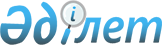 Павлодар облысы әкімдігінің 2015 жылғы 28 мамырдағы "Денсаулық сақтау саласындағы мемлекеттік көрсетілетін қызмет регламенттерін бекіту туралы" № 160/5 қаулысына өзгерістер енгізу туралы
					
			Күшін жойған
			
			
		
					Павлодар облыстық әкімдігінің 2017 жылғы 17 сәуірдегі № 90/2 қаулысы. Павлодар облысының Әділет департаментінде 2017 жылғы 15 мамырда № 5506 болып тіркелді. Күші жойылды - Павлодар облысы әкімдігінің 2021 жылғы 18 қаңтардағы № 27/1 (алғашқы ресми жарияланған күнінен кейін күнтізбелік он күн өткен соң қолданысқа енгізіледі) қаулысымен
      Ескерту. Күші жойылды - Павлодар облысы әкімдігінің 18.01.2021 № 27/1 (алғашқы ресми жарияланған күнінен кейін күнтізбелік он күн өткен соң қолданысқа енгізіледі) қаулысымен.
      Қазақстан Республикасының 2013 жылғы 15 сәуірдегі "Мемлекеттік көрсетілетін қызметтер туралы" Заңының 16-бабы 3-тармағына сәйкес Павлодар облысының әкімдігі ҚАУЛЫ ЕТЕДІ:
      1. Павлодар облысы әкімдігінің 2015 жылғы 28 мамырдағы "Денсаулық сақтау саласындағы мемлекеттік көрсетілетін қызмет регламенттерін бекіту туралы" (Нормативтік құқықтық актілерді мемлекеттік тіркеу тізілімінде № 4587 болып тіркелген, 2015 жылғы 17 шілдеде "Регион.kz" газетінде жарияланған) № 160/5 қаулысына келесі өзгерістер енгізілсін:
      көрсетілген қаулымен бекітілген "Тегін медициналық көмектің кепілдік берілген көлемін көрсету жөніндегі қызметтер берушінің қойылатын талаптарға сәйкестігін (сәйкес еместігін) анықтау" мемлекеттік көрсетілетін қызмет регламентінде:
      3-тармақ келесі редакцияда жазылсын:
      "3. Мемлекеттік қызметті көрсету нәтижесі:
      1) Қазақстан Республикасы Денсаулық сақтау және әлеуметтік даму министрінің 2015 жылғы 28 сәуірдегі "Медициналық қызмет саласындағы мемлекеттік көрсетілетін қызметтер стандарттарын бекіту туралы" № 294 бұйрығымен бекітілген мемлекеттік көрсетілетін қызмет стандартының (бұдан әрі - Стандарт) 1-қосымшасына сәйкес нысан бойынша Қазақстан Республикасының азаматтары мен оралмандарды медициналық-санитариялық алғашқы көмек (бұдан әрі - МСАК) көрсететін денсаулық сақтау субъектілеріне тіркеу науқанына қатысу үшін әлеуетті қызметтер берушіге қойылатын талаптарға сәйкестігі (сәйкес келмейтіні) туралы хаттамадан үзінді көшірме;
      2) Стандарттың 2-қосымшасына сәйкес нысан бойынша тегін медициналық көмектің кепілдік берілген көлемін көрсетуге қатысу үшін (бұдан әрі - ТМККК) әлеуетті қызметтер берушіге қойылатын талаптарға сәйкестігі (сәйкес келмейтіні) туралы хаттамадан үзінді көшірме.
      Мемлекеттік қызметті көрсету нәтижесін ұсыну нысаны - қағаз түрінде.";
      4-тармақ келесі редакцияда жазылсын:
      "4. Мемлекеттік қызмет көрсету бойынша рәсімді (іс-қимылды) бастау үшін негіздеме Стандарттың 9-тармағында көзделген құжаттар болып табылады.";
      2. "Павлодар облысының денсаулық сақтау басқармасы" мемлекеттік мекемесі заңнамамен белгіленген тәртіпте:
      осы қаулының аумақтық әділет органында мемлекеттік тіркелуін;
      осы қаулының ресми жариялануын;
      осы қаулыны Павлодар облысы әкімдігінің интернет-ресурсында орналастыруды қамтамасыз етсін.
      3. Осы қаулының орындалуын бақылау облыс әкімінің орынбасары М.М. Бегентаевқа жүктелсін.
      4. Осы қаулы алғашқы ресми жарияланған күнінен кейін күнтізбелік он күн өткен соң қолданысқа енгізіледі.
					© 2012. Қазақстан Республикасы Әділет министрлігінің «Қазақстан Республикасының Заңнама және құқықтық ақпарат институты» ШЖҚ РМК
				
      Облыс әкімі

Б. Бақауов
